Plantilla para la Memoria de Prácticas ExternasUniversidad de ExtremaduraFacultad de Ciencias de la Documentación y la Comunicación 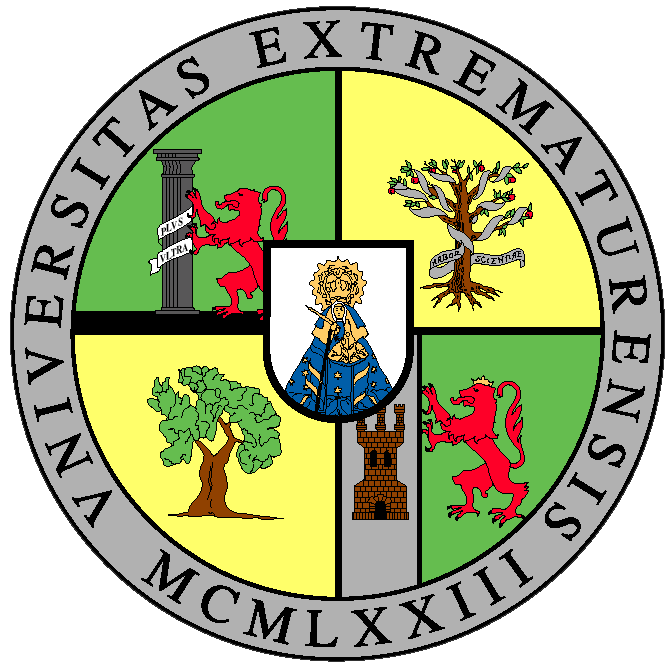 Memoria de prácticas externas realizadas en [nombre de la institución en que se han realizado las prácticas][Nombre y apellidos del alumno][Grado o Máster en –nombre del título-]Curso [año inicial/año final].  [nº] semestreTutor externo[nombre, apellidos y cargo del tutor externo]Tutor académico[nombre y apellidos del tutor académico]Badajoz[año]PrólogoÍndice de [figuras][Dependiendo del contenido de la memoria se podrá elaborar o no. Se trata de un índice que se genera automáticamente si se introducen las etiquetas de figuras correctamente]Figura 1: [Título de la figura] 	6Siglas y acrónimos[Relación de siglas y acrónimos empleados a lo largo de la memoria. Se incluye un ejemplo][UEx]	[Universidad de Extremadura]1. Introducción 2. Descripción de las prácticas 2.1 Actividades desempeñadas2.2 Relación entre la formación recibida y las actividades realizadas2.3 Atención y asesoramiento recibido[Se incluye  a continuación un  ejemplo orientativo de una figura. Para que los índices se generen correctamente los títulos de tablas y figuras se tienen que insertar seleccionándola y con el botón secundario insertar título]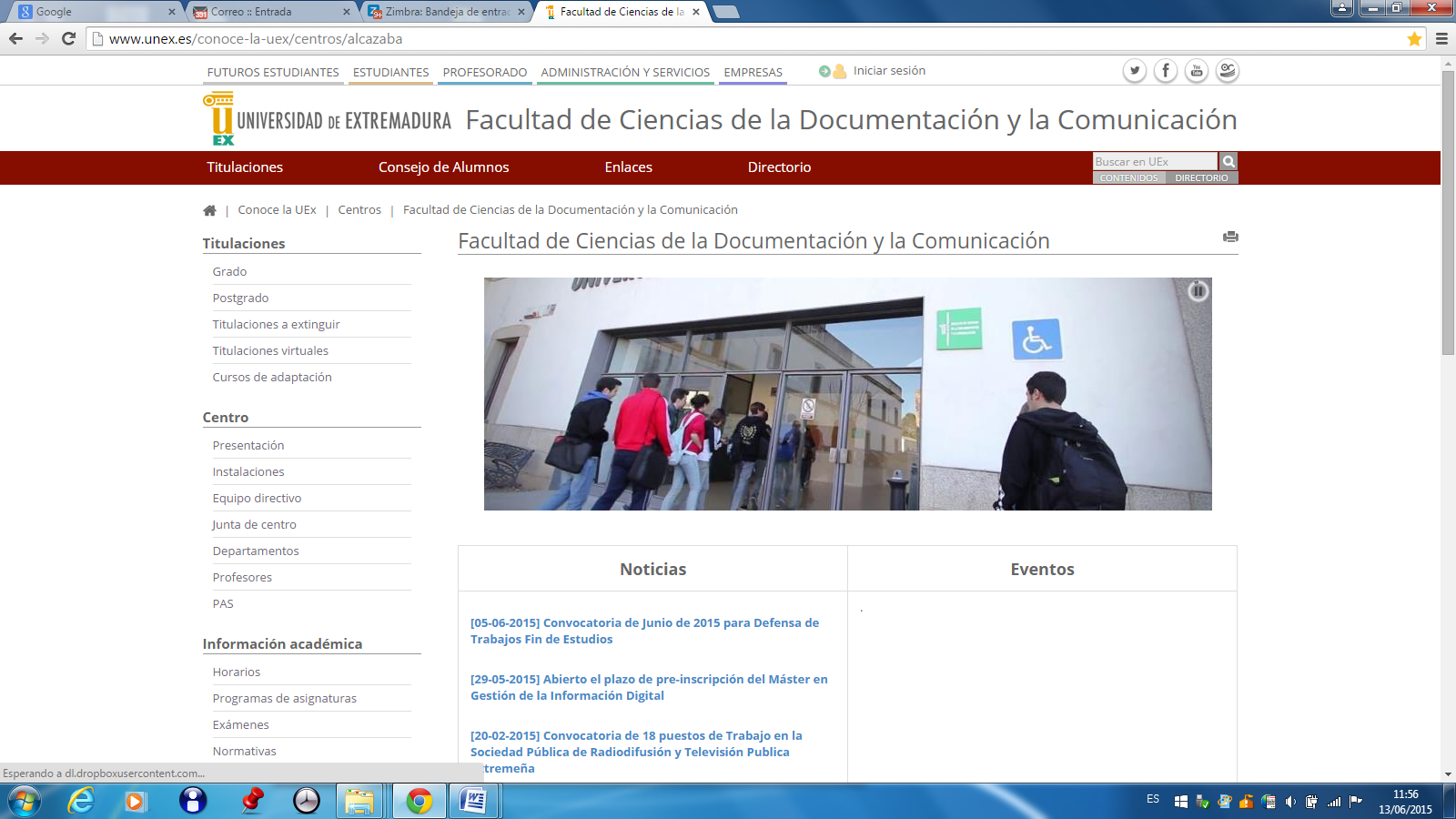 Figura 1: [Título de la figura] (Fuente: [fuente de los datos]3. Conclusiones5. BibliografíaAnexo [nº][Título del anexo]